Детско-родительский клубАкварелькаЦель создания клуба: активное подключение родителей к сопровождению творческого развития детейЗадачи детско-родительского клуба:Способствовать созданию благоприятного психологического климатаРазвивать позитивные детско-родительские отношенияПобуждать родителей к поддержке творческих интересов ребенкаСпособствовать формированию у родителей интереса к детской деятельностиРазвивать у детей воображение, интерес к рисованиюСпособствовать развитию коммуникативной активности ребенка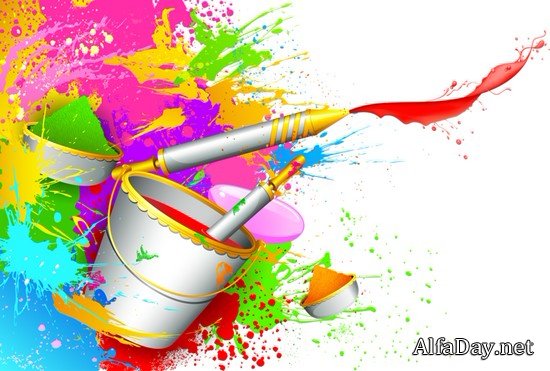 Тематика встреч клуба в течение года:Сентябрь «Осенние деревья» (рисование чернилами по сырому фону)Октябрь «Прогулки по осеннему лесу» (рисование на прозрачном мольберте)Ноябрь «День мам» (коллективная работа)Декабрь «В ожидании чуда» (изготовление новогодних открыток и сувениров)Январь «Зимняя сказка» (рисование ватой на бархатной бумаге)Февраль «Встреча весны» (лепка жаворонков по старинной русской традиции)Март «Женский день» (изготовление сувениров и открыток для мам и бабушек)Апрель «Весенние цветы» (оригами с элементами рисования)Май «Ждем лето» (рисование на прозрачном мольберте)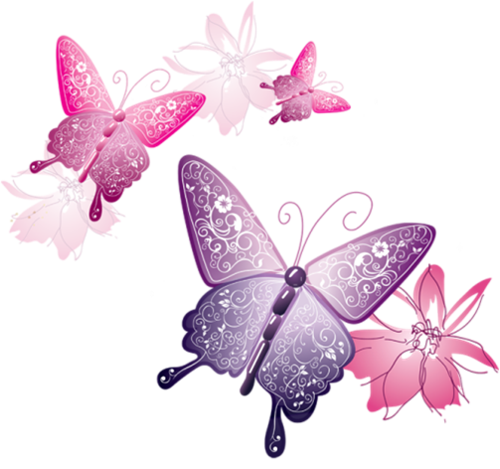 